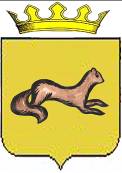 КОНТРОЛЬНО-СЧЕТНЫЙ ОРГАН____ОБОЯНСКОГО РАЙОНА КУРСКОЙ ОБЛАСТИ____306230, Курская обл., г. Обоянь, ул. Шмидта д.6, kso4616@rambler.ruЗАКЛЮЧЕНИЕ №95на проект решения Представительного Собрания Обоянского района Курской области «О внесении изменений и дополнений в Положение о порядке назначения, выплаты и перерасчета ежемесячной доплаты к страховой пенсии по старости (инвалидности) Главе Обоянского района Курской области, осуществлявшего полномочия выборного должностного лица местного самоуправления на постоянной основе, утвержденное решением Представительного Собрания Обоянского района Курской области от 19.09.2018 № 7/45 – III»г. Обоянь                                                                                        08 декабря 2021 г.Представленным проектом Решения Представительного Собрания Обоянского района Курской области предлагается утвердить изменения и дополнения в Положение о порядке назначения, выплаты и перерасчета ежемесячной доплаты к страховой пенсии по старости (инвалидности) Главе Обоянского района Курской области, осуществлявшего полномочия выборного должностного лица местного самоуправления на постоянной основе, утвержденное решением Представительного Собрания Обоянского района Курской области от 19.09.2018 № 7/45-III. При проведении экспертизы представленного проекта Решения установлено следующее:1.1. Проект Решения разработан в соответствии с Трудовым Кодексом Российской Федерации, Федеральным законом от 06.10.2003 № 131-ФЗ «Об общих принципах организации местного самоуправления в Российской Федерации», Законом Курской области от 11.12.1998 №35-3KO «О гарантиях осуществления главами муниципальных образований полномочий выборных должностных лиц местного самоуправления на постоянной основе», Уставом муниципального района «Обоянский район» Курской области.В соответствии со ст. 13.1. Закона Курской области от 11 декабря 1998 г. N 35-ЗКО "О гарантиях осуществления главами муниципальных образований полномочий выборных должностных лиц местного самоуправления на постоянной основе":«10. Установление, перерасчет размера, выплата и организация доставки ежемесячной доплаты к страховой пенсии по старости (инвалидности) производятся соответствующим органом местного самоуправления, в котором указанный глава муниципального образования осуществлял полномочия выборного должностного лица местного самоуправления на постоянной основе, соответственно перед прекращением полномочий (в том числе досрочно), по месту его жительства, в порядке, установленном муниципальным правовым актом.11. Перечень документов, необходимых для установления ежемесячной доплаты к страховой пенсии по старости (инвалидности), правила обращения за установлением ежемесячной доплаты к страховой пенсии по старости (инвалидности), установления ежемесячной доплаты к страховой пенсии по старости (инвалидности) и перерасчета ее размера, ведения пенсионной документации устанавливаются в порядке, определяемом органом местного самоуправления в соответствии с федеральным законодательством.».Таким образом, представленный проект разработан в соответствии с положениями Закона Курской области от 11.12.1998 N 35-ЗКО "О гарантиях осуществления главами муниципальных образований полномочий выборных должностных лиц местного самоуправления на постоянной основе".Контрольно-счетный орган Обоянского района Курской области рекомендует Представительному Собранию Обоянского района Курской области рассмотреть, предложенный проект Решения на заседании Представительного Собрания Обоянского района Курской области.Председатель Контрольно-счетного органа Обоянского района Курской области                                                 С. Н. Шеверев